Bangladesh Medical Association (BMA)List of Life Member-27204. BMA Barishal BranchSl NoVoter NoVoter Details1Voter NoLM-0400001No ImageDR. KAMALENDU BISWASF/Name: M/Name: BM & DC Reg. No: NID: Cell: Address: 3/D, Doctor's Quarter Sagardi, Barisal.Blood Group: 2Voter NoLM-0400002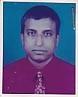 DR. A.K.M. AMINUL HOQUEF/Name: Late Intazuddin HowladerM/Name: BM & DC Reg. No: NID: Cell: Address: Sher-E-Bangla Medical College BarisalBlood Group: 3Voter NoLM-0400003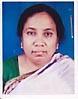 DR. SELINA PARVINF/Name: M/Name: BM & DC Reg. No: NID: Cell: Address: C/O, Mr. Shamsuddin Ahmed, R.S (Gynae & Obs) Shar-E-Bangla Medical College BarisalBlood Group: 4Voter NoLM-0400004No ImageDR. SYED REZAUL KARIMF/Name: M/Name: BM & DC Reg. No: NID: Cell: Address: Asstt. Prof. (Neuro) Medicine Shar-E-Bangla Medical College BarisalBlood Group: 5Voter NoLM-0400005No ImageDR. ABU SALEH MOHD. WALIULLAHF/Name: M/Name: BM & DC Reg. No: NID: Cell: Address: Blood Group: TRANSFERED to BMA Dhaka CityLM-14055436Voter NoLM-0400006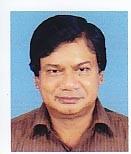 DR. AZIZ RAHIMF/Name: M/Name: BM & DC Reg. No: NID: Cell: Address: Club Road Gordan Compound BarisalBlood Group: 7Voter NoLM-0400007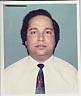 DR. MD. NAZRUL ISLAM (SALIM)F/Name: M/Name: BM & DC Reg. No: NID: Cell: Address: Padmabati Road BarisalBlood Group: 8Voter NoLM-0400008No ImageDR. M.K. IZHARUL QUAYYUM CHOWDHURYF/Name: M/Name: BM & DC Reg. No: NID: Cell: Address: Shar-E-Bangla Medical College BarisalBlood Group: 9Voter NoLM-0400009No ImageDR. K.B.M. ABDUR RAHMANF/Name: M/Name: BM & DC Reg. No: NID: Cell: Address: Blood Group: TRANSFERED to BMA Dhaka CityLM-140554310Voter NoLM-0400010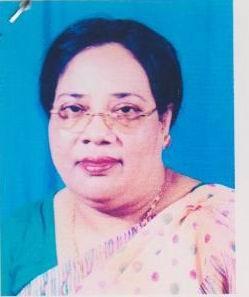 DR. BEGUM ROWSHAN ARAF/Name: M/Name: BM & DC Reg. No: NID: Cell: Address: Assistant Professor (Gynae Obs.) Shar-E-Bangla Medical College BarisalBlood Group: 11Voter NoLM-0400011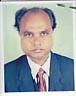 DR. ALTAF UDDIN AHMEDF/Name: M/Name: BM & DC Reg. No: NID: Cell: Address: Sadar Hospital BarisalBlood Group: 12Voter NoLM-0400012No ImageDR. MD. SANAWAR HOSSAINF/Name: M/Name: BM & DC Reg. No: NID: Cell: Address: Prof. Of Surgery Shar-E-Bangla Medical College BarisalBlood Group: 13Voter NoLM-0400013No ImageDR. SULTANA RAZIA BEGUMF/Name: M/Name: BM & DC Reg. No: NID: Cell: Address: Prof. Of Gynae & Obs. Shar-E-Bangla Medical College BarisalBlood Group: 14Voter NoLM-0400014No ImageDR. SHISHIR KUMAR MOJUMDERF/Name: M/Name: BM & DC Reg. No: NID: Cell: Address: Prof. Community Medicine, Dhaka National Medical College, 53/1, Johnson Road, Dhaka.Blood Group: TRANSFERED to BMA Dhaka CityLM-140554315Voter NoLM-0400015No ImageDR. MD. ABDUL LATIFF/Name: M/Name: BM & DC Reg. No: NID: Cell: Address: Shar-E-Bangla Medical College BarisalBlood Group: 16Voter NoLM-0400016No ImageDR. FARIDA ADIB KHANUMF/Name: M/Name: BM & DC Reg. No: NID: Cell: Address: Blood Group: TRANSFERED to BMA Dhaka CityLM-140554317Voter NoLM-0400017No ImageDR. MD. ABDUL HALIM KHANF/Name: M/Name: BM & DC Reg. No: NID: Cell: Address: Blood Group: TRANSFERED to BMA Dhaka CityLM-140554318Voter NoLM-0400018No ImageDR. MD. SHELIM BHUIYANF/Name: M/Name: BM & DC Reg. No: NID: Cell: Address: New Al Razi Hospital Pvt. Ltd. 32, Green Road 2nd Floor, Dhanmondi, Dhaka.Blood Group: TRANSFERED to BMA Dhaka CityLM-140554319Voter NoLM-0400019No ImageDR. MD. NAZRUL ISLAMF/Name: M/Name: BM & DC Reg. No: NID: Cell: Address: Associate Prof., Anatomy Shar-E-Bangla Medical College BarisalBlood Group: 20Voter NoLM-0400020No ImageDR. MD. SHAH ALAMF/Name: M/Name: BM & DC Reg. No: NID: Cell: Address: Associate Prof. Forensic Medicine Chandra Para, Bhatikhana BarisalBlood Group: 21Voter NoLM-0400021No ImageDR. MAINUDDIN AHMEDF/Name: M/Name: BM & DC Reg. No: NID: Cell: Address: 3/D, Doctor's Quarter Shar-E-Bangla Medical College BarisalBlood Group: 22Voter NoLM-0400022No ImageDR. SAROJ KUMAR DASSF/Name: M/Name: BM & DC Reg. No: NID: Cell: Address: Associate Professor Of Psychiatry Shar-E-Bangla Medical College BarisalBlood Group: 23Voter NoLM-0400023No ImageDR. NASIRUDDIN AHMEDF/Name: M/Name: BM & DC Reg. No: NID: Cell: Address: Associate Prof. Pathology Shar-E-Bangla Medical College BarisalBlood Group: 24Voter NoLM-0400024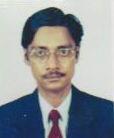 DR. BARUN KUMAR BOSEF/Name: M/Name: BM & DC Reg. No: NID: Cell: Address: K.B.F.H Road BarisalBlood Group: 25Voter NoLM-0400025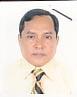 DR. MD. SHAH ALAMF/Name: M/Name: BM & DC Reg. No: NID: Cell: Address: 6/F, Doctor's Quarter Sagardi BarisalBlood Group: 26Voter NoLM-0400026No ImageDR. FARIDUL ISLAMF/Name: M/Name: BM & DC Reg. No: NID: Cell: Address: Dept. Of Medicine Shar-E-Bangla Medical College BarisalBlood Group: TRANSFERED to BMA Dhaka CityLM-140554327Voter NoLM-0400027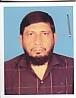 DR. ABRAR AHMEDF/Name: M/Name: BM & DC Reg. No: NID: Cell: Address: 4/C, Doctor's Quarter Shar-E-Bangla Medical College BarisalBlood Group: 28Voter NoLM-0400028No ImageDR. M.A. KHALILUR RAHMANF/Name: M/Name: BM & DC Reg. No: NID: Cell: Address: Asstt. Prof. Dermatology Shar-E-Bangla Medical College BarisalBlood Group: 29Voter NoLM-0400029No ImageDR. MOLLAH OBAYEDULLAH BAKIF/Name: M/Name: BM & DC Reg. No: NID: Cell: Address: BarishalBlood Group: TRANSFERED to BMA Dhaka CityLM-140554330Voter NoLM-0400030No ImageDR. MD. SALIM REZAF/Name: M/Name: BM & DC Reg. No: NID: Cell: Address: 4/A, Doctor's Quarter Shar-E-Bangla Medical College BarisalBlood Group: 31Voter NoLM-0400031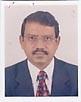 DR. GHULAM MOHAMMOD SELIMF/Name: M/Name: BM & DC Reg. No: NID: Cell: Address: Asstt. Prof. Neuro Medicine Shar-E-Bangla Medical College BarisalBlood Group: 32Voter NoLM-0400032No ImageDR. MD. ABDUL HAYEEF/Name: M/Name: BM & DC Reg. No: NID: Cell: Address: Blood Group: TRANSFERED to BMA Dhaka CityLM-140554333Voter NoLM-0400033No ImageDR. MD. MOKHLESS UDDINF/Name: M/Name: BM & DC Reg. No: NID: Cell: Address: Minar House 128/1
Central Bashaboo,
Dhaka.Blood Group: TRANSFERED to BMA Dhaka CityLM-140554334Voter NoLM-0400034No ImageDR. MD. MUJIBUR RAHMANF/Name: M/Name: BM & DC Reg. No: NID: Cell: Address: Blood Group: TRANSFERED to BMA Dhaka CityLM-140554335Voter NoLM-0400035No ImageDR. MD. GOLAM RABBAINF/Name: M/Name: BM & DC Reg. No: NID: Cell: Address: Dept. Of Community Medicine Shar-E-Bangla Medical College BarisalBlood Group: 36Voter NoLM-0400036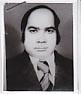 DR. MD. YOUSUF ALIF/Name: M/Name: BM & DC Reg. No: NID: Cell: Address: Anatomy Dept Shar-E-Bangla Medical College BarisalBlood Group: 37Voter NoLM-0400037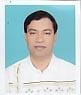 DR. MANABENDRA SARKERF/Name: M/Name: BM & DC Reg. No: NID: Cell: Address: 6/D, Doctor's Quarter Sher-E-Bangla Medical College BarisalBlood Group: 38Voter NoLM-0400038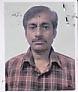 DR. ADI MUJAHID UDDIN AHMADF/Name: M/Name: BM & DC Reg. No: NID: Cell: Address: Janakisang Road BarisalBlood Group: 39Voter NoLM-0400039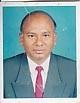 DR. MD. JAHANGIR ALAMF/Name: M/Name: BM & DC Reg. No: NID: Cell: Address: Lecturer, Anatomy Dept. Shar-E-Bangla Medical College BarisalBlood Group: 40Voter NoLM-0400040No ImageDR. MD. GOLAM ROHMANF/Name: M/Name: BM & DC Reg. No: NID: Cell: Address: Medical Officer, Anatomy Dept. Sher-E-Bangla Medical College Barisal.Blood Group: 41Voter NoLM-0400041No ImageDR. BABUL KUMAR SAHAF/Name: M/Name: BM & DC Reg. No: NID: Cell: Address: 6/E, Aziz Co-Operative Society Shahbagh Dhaka.Blood Group: TRANSFERED to BMA Dhaka CityLM-140554342Voter NoLM-0400042No ImageDR. DULARI BEGUMF/Name: M/Name: BM & DC Reg. No: NID: Cell: Address: 4/C, Doctor's Quarter Sher-E-Bangla Medical College BarisalBlood Group: 43Voter NoLM-0400043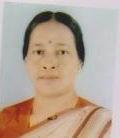 DR. SONALI SEN GUPTAF/Name: M/Name: BM & DC Reg. No: NID: Cell: Address: Lecturer, Pharmacology Sher-E-Bangla Medical College BarisalBlood Group: 44Voter NoLM-0400044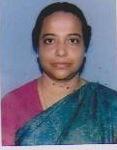 DR. SYEDA HOSNE-ARAF/Name: M/Name: BM & DC Reg. No: NID: Cell: Address: 4/E, Doctor's Quarter Sher-E-Bangla Medical College BarisalBlood Group: 45Voter NoLM-0400045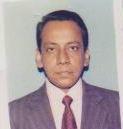 DR. MD. KAMRUL HASSAN (SALIM)F/Name: M/Name: BM & DC Reg. No: NID: Cell: Address: 4/E, Doctor's Quarter Sher-E-Bangla Medical College BarisalBlood Group: 46Voter NoLM-0400046No ImageDR. KAZI YEASMIN SATTERF/Name: M/Name: BM & DC Reg. No: NID: Cell: Address: Blood Group: TRANSFERED to BMA Dhaka CityLM-140554347Voter NoLM-0400047No ImageDR. NAHREEN AKHTER (NASIM)F/Name: M/Name: BM & DC Reg. No: NID: Cell: Address: Blood Group: TRANSFERED to BMA Dhaka CityLM-140554348Voter NoLM-0400048No ImageDR. NAGMUN NAHARF/Name: M/Name: BM & DC Reg. No: NID: Cell: Address: Curator, Pathology Dept. SHER-E-BANGLA MEDICAL COLLEGE BarisalBlood Group: 49Voter NoLM-0400049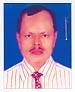 DR. S.M. IQBALUR RAHMAN SIKDERF/Name: M/Name: BM & DC Reg. No: NID: Cell: Address: Lecturer Of Pathology Sher-E-Bangla Medical College BarisalBlood Group: 50Voter NoLM-0400050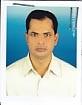 DR. M.T. JAHANGIR HUSSAINF/Name: M/Name: BM & DC Reg. No: NID: Cell: Address: Lecturer Pathology Sher-E-Bangla Medical College BarisalBlood Group: 51Voter NoLM-0400051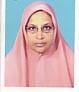 DR. ASMA BEGUMF/Name: M/Name: BM & DC Reg. No: NID: Cell: Address: Lecturer Comm Medicine Sher-E-Bangla Medical College BarisalBlood Group: 52Voter NoLM-0400052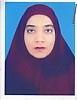 DR. AKHTARI KHANAMF/Name: M/Name: BM & DC Reg. No: NID: Cell: Address: Kohinoor Villa Bangla Bazar BarisalBlood Group: 53Voter NoLM-0400054No ImageDR. SUDHANGSHU KUMAR BALLAVF/Name: M/Name: BM & DC Reg. No: NID: Cell: 01720500411Address: Prof. Of ENT Khulna Medical College, KhulnaBlood Group: TRANSFERED to BMA Dhaka CityLM-140554354Voter NoLM-0400055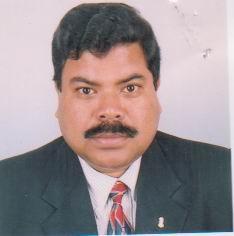 DR. NIZAMUDDIN FARUQUEF/Name: M/Name: BM & DC Reg. No: NID: Cell: Address: Res. Surgeon (Eye) Sher-E-Bangla Medical College BarisalBlood Group: 55Voter NoLM-0400056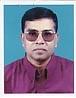 DR. MD. ATAUR RAHMAN CHUNNUF/Name: M/Name: BM & DC Reg. No: NID: Cell: Address: Eye OPD Sher-E-Bangla Medical College BarisalBlood Group: 56Voter NoLM-0400057No ImageDR. HALIMA SAIDYA BEGUMF/Name: M/Name: BM & DC Reg. No: NID: Cell: Address: Baptist Mission Road BarisalBlood Group: 57Voter NoLM-0400058No ImageDR. MD. JAHANGIR HOSSAINF/Name: M/Name: BM & DC Reg. No: NID: Cell: Address: Sadhan Mansion, Amtala, BarisalBlood Group: 58Voter NoLM-0400059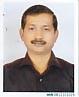 DR. RANAJIT KUMAR MOLLICKF/Name: M/Name: BM & DC Reg. No: NID: Cell: Address: Resident Surgeon, General Sher-E-Bangla Medical College BarisalBlood Group: 59Voter NoLM-0400060No ImageDR. GULZAR RAHMANF/Name: M/Name: BM & DC Reg. No: NID: Cell: 01711953059Address: Road # 6, House # 25 Sonadanga R/A. Khulna.Blood Group: TRANSFERED to BMA Dhaka CityLM-140554360Voter NoLM-0400061No ImageDR. PIJUSH KANTI DASF/Name: M/Name: BM & DC Reg. No: NID: Cell: Address: R.S. Casualty SHER-E-BANGLA MEDICAL COLLEGE BarisalBlood Group: 61Voter NoLM-0400062No ImageDR. A.K.M. NIZAM-UL-ISLAMF/Name: M/Name: BM & DC Reg. No: NID: Cell: Address: Blood Group: TRANSFERED to BMA Dhaka CityLM-140554362Voter NoLM-0400063No ImageDR. M. NARUL ISLAM CHUNNUF/Name: M/Name: BM & DC Reg. No: NID: Cell: Address: 5/C, Doctor's Quarter Sher-E-Bangla Medical College BarisalBlood Group: 63Voter NoLM-0400064No ImageDR. S.M. MUNEERUZZAMANF/Name: M/Name: BM & DC Reg. No: NID: Cell: Address: BarishalBlood Group: TRANSFERED to BMA Dhaka CityLM-140554364Voter NoLM-0400065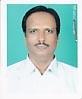 DR. MD. MAHBUBUL ALAMF/Name: M/Name: BM & DC Reg. No: NID: Cell: Address: Mitu Mansion Police Line Road BarisalBlood Group: 65Voter NoLM-0400066No ImageDR. SYED MD. IDRIS ALIF/Name: M/Name: BM & DC Reg. No: NID: Cell: Address: Anaesth Dept. Sher-E-Bangla Medical College, Barisal.Blood Group: TRANSFERED to BMA Dhaka CityLM-140554366Voter NoLM-0400067No ImageDR. MAHBUB MORSHEDF/Name: M/Name: BM & DC Reg. No: NID: Cell: Address: Asstt. Registrar Sher-E-Bangla Medical College BarisalBlood Group: 67Voter NoLM-0400068No ImageDR. MD. MAINUL AHSANF/Name: M/Name: BM & DC Reg. No: NID: Cell: Address: IMO. Ortho Surgery Dept. Sher-E-Bangla Medical College BarisalBlood Group: 68Voter NoLM-0400069No ImageDR. MD. SHAHINUL ALAMF/Name: M/Name: BM & DC Reg. No: NID: Cell: Address: 2/9, Nowbab Habib Ullah Road (3Road Floor), Shahbag DhakaBlood Group: TRANSFERED to BMA Dhaka CityLM-140554369Voter NoLM-0400070No ImageDR. MD. NASIR UDDINF/Name: M/Name: BM & DC Reg. No: NID: Cell: Address: Medical Officer Sher-E-Bangla Medical College BarisalBlood Group: 70Voter NoLM-0400071No ImageDR. S.M. ABUL HASANF/Name: M/Name: BM & DC Reg. No: NID: Cell: Address: Medical Officer Sher-E-Bangla Medical College BarisalBlood Group: 71Voter NoLM-0400072No ImageDR. MD. HARISUL HOQUEF/Name: M/Name: BM & DC Reg. No: NID: Cell: Address: Sheltech Hasan Garden,
Flat # 2/B1,House # 16, Road # 9
Block-C, Sector # 6,  Mirpur
Dhaka-1216Blood Group: TRANSFERED to BMA Dhaka CityLM-140554372Voter NoLM-0400072No ImageDR. MD. HARISUL HOQUEF/Name: M/Name: BM & DC Reg. No: NID: Cell: Address: Sheltech Hasan Garden,
Flat # 2/B1,House # 16, Road # 9
Block-C, Sector # 6,  Mirpur
Dhaka-1216Blood Group: TRANSFERED to BMA Dhaka CityLM-140554373Voter NoLM-0400073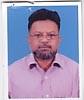 DR. MD. ESTIAK HOSSAINF/Name: Late. Munsi Md. A. WahidM/Name: Late. Jahanara BegumBM & DC Reg. No: 11917NID: 914 369 7382Cell: 01711734502Address: "Nahar Bhaban" Mathuranath Public School Sarok Natun Bazar, Barishal.Blood Group: B+74Voter NoLM-0400074No ImageDR. A.B.M. GOLAM SARWAR FARUQUEF/Name: M/Name: BM & DC Reg. No: NID: Cell: Address: 12, Sultan Ahmed Road Moulavipara. KhulnaBlood Group: TRANSFERED to BMA Dhaka CityLM-140554375Voter NoLM-0400075No ImageDR. SULTANA ZINAT FATEMAF/Name: M/Name: BM & DC Reg. No: NID: Cell: Address: 12, Sultan Ahmed Road,Moulavipara Khulna.Blood Group: TRANSFERED to BMA Dhaka CityLM-140554376Voter NoLM-0400076No ImageDR. SHANKAR KUMAR DEYF/Name: M/Name: BM & DC Reg. No: NID: Cell: Address: Chief Medical Officer (Ex. Direc) Nuclear Medicine Centre, FaridpurBlood Group: TRANSFERED to BMA Dhaka CityLM-140554377Voter NoLM-0400077No ImageDR. NOOR-UL MOMEN TALUKDERF/Name: M/Name: BM & DC Reg. No: NID: Cell: Address: 14, Senior Doctor's Hostel BarisalBlood Group: 78Voter NoLM-0400078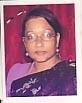 DR. HOWA AKHTAR ZAHANF/Name: M/Name: BM & DC Reg. No: NID: Cell: Address: Junior Consultant (Gynae) Sadar Hospital BarisalBlood Group: 79Voter NoLM-0400079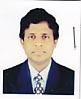 DR. MAHBUBUR RAHMANF/Name: M/Name: BM & DC Reg. No: NID: Cell: Address: Band Road Sagordi BarisalBlood Group: 80Voter NoLM-0400080No ImageDR. FARID AHMEDF/Name: M/Name: BM & DC Reg. No: NID: Cell: Address: Radiologist General Hospital BarisalBlood Group: 81Voter NoLM-0400081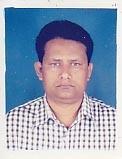 DR. N.H. ANISULLAHF/Name: M/Name: BM & DC Reg. No: NID: Cell: Address: Sadar Hospital BarisalBlood Group: 82Voter NoLM-0400082No ImageDR. MD. KHAIRUL ALAMF/Name: M/Name: BM & DC Reg. No: NID: Cell: Address: Civil Surgeion, BarisalBlood Group: 83Voter NoLM-0400083No ImageDR. MUHAMMAD IZHARUL FAIZ KHANF/Name: M/Name: BM & DC Reg. No: NID: Cell: Address: Medical Officer Civil Surgeon Office BarisalBlood Group: 84Voter NoLM-0400084No ImageDR. MOHD. HABIBUR RAHMANF/Name: M/Name: BM & DC Reg. No: NID: Cell: Address: Vill-Kashipur, BarisalBlood Group: 85Voter NoLM-0400085No ImageDR. MD. YUNUS ALI MIAF/Name: M/Name: BM & DC Reg. No: NID: Cell: Address: Medical Officer TB & Leprosy Civil Surgeon Office, BarisalBlood Group: 86Voter NoLM-0400086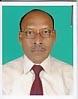 DR. GORANGA LAL HOWLADERF/Name: M/Name: BM & DC Reg. No: NID: Cell: Address: Medical Officer Shaisthabad Sub-Center BarisalBlood Group: 87Voter NoLM-0400087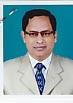 DR. MD. TAIABUR RAHMANF/Name: M/Name: BM & DC Reg. No: NID: Cell: Address: Medical Officer MD. M.C.H.F.P Sadar THC, BarisalBlood Group: 88Voter NoLM-0400088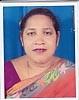 DR. NOIMA KHANF/Name: M/Name: BM & DC Reg. No: NID: Cell: Address: Vill-Sharisamur, Fuljuri BarisalBlood Group: 89Voter NoLM-0400089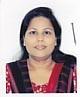 DR. AFROZA BAHARF/Name: M/Name: BM & DC Reg. No: NID: Cell: Address: Band Road Gagordi BarisalBlood Group: 90Voter NoLM-0400090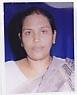 DR. BAKUL BASAKF/Name: M/Name: BM & DC Reg. No: NID: Cell: Address: Asstt. Surgeon, FWVTI Kalibari Road BarisalBlood Group: 91Voter NoLM-0400091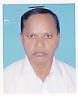 DR. A.S.M. ABDUS SATTAR MIAF/Name: M/Name: BM & DC Reg. No: NID: Cell: Address: Medical Officer Madabpasa, Babugonj BarisalBlood Group: 92Voter NoLM-0400092No ImageDR. TANBIR AHMED SIKDERF/Name: M/Name: BM & DC Reg. No: NID: Cell: Address: Thana Health Complex Banaripara BarisalBlood Group: 93Voter NoLM-0400093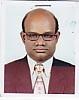 DR. SWAPAN KUMAR MITRAF/Name: M/Name: BM & DC Reg. No: NID: Cell: Address: Thana Health Complex Banaripara BarisalBlood Group: 94Voter NoLM-0400094No ImageDR. MD. GOLAM SARWARF/Name: M/Name: BM & DC Reg. No: NID: Cell: Address: Blood Group: 95Voter NoLM-0400095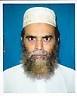 DR. MD. MUSTAFIZUR RAHMANF/Name: M/Name: BM & DC Reg. No: NID: Cell: Address: Gouranadi Bandar BarisalBlood Group: 96Voter NoLM-0400096No ImageDR. JATINDRA NATH PAULF/Name: M/Name: BM & DC Reg. No: NID: Cell: Address: Blood Group: E X P I R E D97Voter NoLM-0400097No ImageDR. SHAMSUN NAHAR BEGUMF/Name: M/Name: BM & DC Reg. No: NID: Cell: Address: Subhan Mansion Alekanda BarisalBlood Group: 98Voter NoLM-0400098No ImageDR. FOUZIA RAHMANF/Name: M/Name: BM & DC Reg. No: NID: Cell: Address: LATIFA MANZIL NEW HOUSE ROAD BARISALBlood Group: 99Voter NoLM-0400099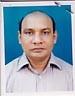 DR. MASUD AHMADF/Name: M/Name: BM & DC Reg. No: NID: Cell: Address: Arunima New Circular Road BarisalBlood Group: 100Voter NoLM-0400100No ImageDR. RAJIA BEGUMF/Name: M/Name: BM & DC Reg. No: NID: Cell: Address: 14, Parara Road BarisalBlood Group: 101Voter NoLM-0400101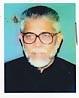 DR. A.K.M. MOKHLESUR RAHMANF/Name: M/Name: BM & DC Reg. No: NID: Cell: Address: 113, Sadar Road BarisalBlood Group: 102Voter NoLM-0400102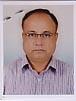 DR. MD. MATIUR RAHMANF/Name: M/Name: BM & DC Reg. No: NID: Cell: Address: H.O Barisal Pourashava 86, Sadar Road BarisalBlood Group: 103Voter NoLM-0400103No ImageDR. SAMIRAN CHAKRABARTYF/Name: M/Name: BM & DC Reg. No: NID: Cell: Address: 86, Sadar Road BarisalBlood Group: 104Voter NoLM-0400104No ImageDR. AKM. SHAHINUR RAHMANF/Name: M/Name: BM & DC Reg. No: NID: Cell: Address: Rahman Pharmacy, Hospital Road BarisalBlood Group: 105Voter NoLM-0400105No ImageDR. NAZMA HUQF/Name: M/Name: BM & DC Reg. No: NID: Cell: Address: Bazar Road, BarisalBlood Group: 106Voter NoLM-0400106No ImageDR. MD. JAHANGIR ALAM CHAKLADERF/Name: M/Name: BM & DC Reg. No: NID: Cell: Address: Bogra Road BarisalBlood Group: 107Voter NoLM-0400107No ImageDR. KISHORE KUMAR HALDERF/Name: M/Name: BM & DC Reg. No: NID: Cell: Address: Asstt. Prof. ENT.,
Noakhali Medical College
Noakhali,Blood Group: TRANSFERED to BMA Dhaka CityLM-1405543108Voter NoLM-0400108No ImageDR. SURAJIT KUMAR BAINF/Name: M/Name: BM & DC Reg. No: NID: Cell: 01712662799Address: 53, TB. Boundary Road KhulnaBlood Group: TRANSFERED to BMA Dhaka CityLM-1405543109Voter NoLM-0400109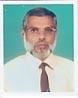 DR. JAMAL UDDINF/Name: M/Name: BM & DC Reg. No: NID: Cell: Address: Ahmed Villa Ahmed Muslim Gurostan Rd. BarisalBlood Group: 110Voter NoLM-0400110No ImageDR. SUDHENDO PROKAS BISWASF/Name: M/Name: BM & DC Reg. No: NID: Cell: Address: Professor Of Microbiology Dibetic Association Medical College,  Faridpur.Blood Group: TRANSFERED to BMA Dhaka CityLM-1405543111Voter NoLM-0400111No ImageDR. SHIPRA SINHA ROYF/Name: M/Name: BM & DC Reg. No: NID: Cell: Address: Professor Of Physiology Dibetic Association Medical College,  Faridpur.Blood Group: TRANSFERED to BMA Dhaka CityLM-1405543112Voter NoLM-0400112No ImageDR. ABDUS SALAM KHANF/Name: M/Name: BM & DC Reg. No: NID: Cell: Address: Blood Group: E X P I R E D113Voter NoLM-0400113No ImageDR. MD. SIDDIQUE HOSSAINF/Name: M/Name: BM & DC Reg. No: NID: Cell: Address: Blood Group: TRANSFERED to BMA Dhaka CityLM-1405543114Voter NoLM-0400114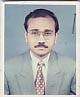 DR. MD. ZAKIR HOSSAINF/Name: M/Name: BM & DC Reg. No: NID: Cell: Address: Registrar, Cardiology Sher-E-Bangla Medical College BarisalBlood Group: 115Voter NoLM-0400115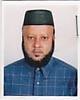 DR. MD. HARUN-OR-RASHIDF/Name: M/Name: BM & DC Reg. No: NID: Cell: Address: Ent. Department Sher-E-Bangla Medical College BarisalBlood Group: 116Voter NoLM-0400116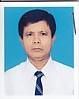 DR. ABDUL MANNANF/Name: M/Name: BM & DC Reg. No: NID: Cell: Address: Medical Officer Sher-E-Bangla Medical College BarisalBlood Group: 117Voter NoLM-0400117No ImageDR. MD. SIDDIQUR RAHMANF/Name: M/Name: BM & DC Reg. No: NID: Cell: Address: Doctor's Cabin-2 Sher-E-Bangla Medical College BarisalBlood Group: 118Voter NoLM-0400118No ImageDR. MD. ANWAR HOSSAINF/Name: M/Name: BM & DC Reg. No: NID: Cell: Address: Malek Mansion Sagordi, BarisalBlood Group: 119Voter NoLM-0400119No ImageDR. MOSAMMAT HASINA KHONDAKERF/Name: M/Name: BM & DC Reg. No: NID: Cell: Address: Medical Officer Fair Health Clinic BarisalBlood Group: 120Voter NoLM-0400120No ImageDR. MD. NAZRUL ISLAMF/Name: M/Name: BM & DC Reg. No: NID: Cell: Address: Medical Officer Fair Health Clinic BarisalBlood Group: 121Voter NoLM-0400121No ImageDR. SARMIN JAHANF/Name: M/Name: BM & DC Reg. No: NID: Cell: Address: Medical Officer Eden Nursing Home Bagura Road, BarisalBlood Group: 122Voter NoLM-0400122No ImageDR. MRINAL KANTI MONDOLF/Name: M/Name: BM & DC Reg. No: NID: Cell: Address: Blood Group: 123Voter NoLM-0400123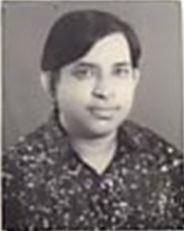 DR. KAMAL KRISHNA KARMAKARF/Name: Sudhangshu Kumar KarmakarM/Name: BM & DC Reg. No: 16203NID: Cell: Address: Sher-E-Bangla Medical College BarisalBlood Group: 124Voter NoLM-0400124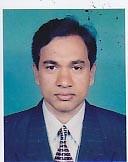 DR. MD. ZAHURUL HOQF/Name: M/Name: BM & DC Reg. No: NID: Cell: Address: Consultant, Sadar Hospital, BarisalBlood Group: 125Voter NoLM-0400125No ImageDR. SHANKAR KUMAR BISWASF/Name: M/Name: BM & DC Reg. No: NID: Cell: Address: Medical Officer Nuclear Medical Centre BarisalBlood Group: 126Voter NoLM-0400126No ImageDR. BRINDABAN BISWASF/Name: Late Narayan Chandra BiswasM/Name: BM & DC Reg. No: 12930NID: Cell: Address: Asstt. Professor, Blood Transfussion Department, Sher-E-Bangla Medical College, BarisalBlood Group: 127Voter NoLM-0400127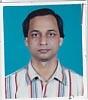 DR. TARIT KUMAR SAMADDERF/Name: M/Name: BM & DC Reg. No: NID: Cell: Address: Asstt. Prof. Radiothe. Dept. Sher-E-Bangla Medical College BarisalBlood Group: 128Voter NoLM-0400128No ImageDR. K.B.M. ABDUR RAHMANF/Name: M/Name: BM & DC Reg. No: NID: Cell: Address: Director Nuclear Medical Center BarisalBlood Group: 129Voter NoLM-0400129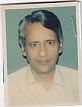 DR. MD. SHAHIDUL ALAMF/Name: M/Name: BM & DC Reg. No: NID: Cell: Address: Associate Professor (Eye) Sher-E-Bangla Medical College BarisalBlood Group: 130Voter NoLM-0400130No ImageDR. A.S.M.KAMAL UDDINF/Name: Abu MotaharM/Name: BM & DC Reg. No: 7521NID: Cell: Address: Associate Professor (Eye) Sher-E-Bangla Medical College BarisalBlood Group: 131Voter NoLM-0400131No ImagePROF. DR. MD. MONIRUL ISLAMF/Name: M/Name: BM & DC Reg. No: NID: Cell: Address: Mymenshing Medical College, MymensinghBlood Group: TRANSFERED to BMA Dhaka CityLM-1405543132Voter NoLM-0400132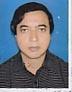 DR. MD. ABDUR RAHIMF/Name: Late Md. Akram Ali SikderM/Name: Late Mrs. Rahima BegumBM & DC Reg. No: 14678NID: 061948279741Cell: 01716244677Address: R. M. O. Upazilla Health Complex, PirozpurBlood Group: O+133Voter NoLM-0400133No ImageDR. A.M. FARIDUZZAMANF/Name: M/Name: BM & DC Reg. No: NID: Cell: Address: Medical Officer, MCH & FP Banaripara, BarisalBlood Group: 134Voter NoLM-0400134No ImageDR. BIKASH MAJUMDERF/Name: M/Name: BM & DC Reg. No: NID: Cell: Address: Jahura Mansion 20/20, Gora Chand Das Road BarisalBlood Group: 135Voter NoLM-0400135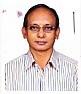 DR. SHAH ALAM TALUKDERF/Name: M/Name: BM & DC Reg. No: NID: Cell: Address: Asstt. Professor Sher-E-Bangla Medical College BarisalBlood Group: 136Voter NoLM-0400136No ImageDR. MOHAMMAD NURUL ALAMF/Name: M/Name: BM & DC Reg. No: NID: Cell: Address: Asstt. Prof. Of Pediatric Surgery Sher-E-Bangla Medical College BarisalBlood Group: 137Voter NoLM-0400137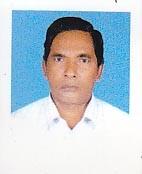 DR. MD RAFIQUL ISLAMF/Name: M/Name: BM & DC Reg. No: NID: Cell: Address: ADCC, Dist. Family Planing Off. BarisalBlood Group: 138Voter NoLM-0400138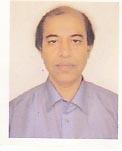 DR. MIZANUR RAHMANF/Name: M/Name: BM & DC Reg. No: NID: Cell: Address: RMO. General Hospital BarisalBlood Group: 139Voter NoLM-0400139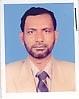 DR. MD. HABIBUR RAHMANF/Name: Late Dalil UddinM/Name: BM & DC Reg. No: NID: Cell: Address: Asstt. Prof. Forensic Medicine SMCH BarisalBlood Group: 140Voter NoLM-0400140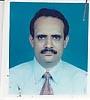 DR. RANJIT CHANDRA KHANF/Name: Late Ranendra Chandra KhanM/Name: BM & DC Reg. No: NID: Cell: Address: Asstt. Prof. SMCH BarisalBlood Group: 141Voter NoLM-0400141No ImageDR. KHONDOKER MD. HASSANUZZAMANF/Name: Khondoker Sohrab HossainM/Name: BM & DC Reg. No: NID: Cell: Address: Mitali C & B Road North Sagordi BarisalBlood Group: 142Voter NoLM-0400142No ImageDR. KABIRUZZAMANF/Name: Late Abdul Hakim MridhaM/Name: BM & DC Reg. No: NID: Cell: Address: Asstt. Prof. Orthopaedic SMCH., Barisal.Blood Group: 143Voter NoLM-0400143No ImageDR. MD. SHOHEL MAHMUDF/Name: Md. Helal Uddin SikderM/Name: BM & DC Reg. No: NID: Cell: Address: BCC-521 'Shapnil' West Kawnia Khanbari, Barisal.Blood Group: 144Voter NoLM-0400144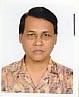 DR. ASIT BHUSHAN DASF/Name: Krishna Lal DasM/Name: BM & DC Reg. No: NID: Cell: Address: Asstt. Prof. Gastrointestin Al&Liver Disease SMCH., Barisal.Blood Group: 145Voter NoLM-0400145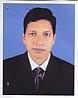 DR. M. MUNIRUZZAMANF/Name: Late Md. Jaynal AbedinM/Name: BM & DC Reg. No: NID: Cell: Address: Lecturer, Anatomy Department SMCH, BarisalBlood Group: 146Voter NoLM-0400146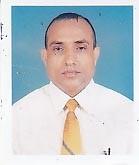 DR. GAUR KISHORE CHAKRAVARTYF/Name: Benoy Bhushon ChakravartyM/Name: BM & DC Reg. No: NID: Cell: Address: Consultant Model Family Planing Clinic SMCH, BarisalBlood Group: 147Voter NoLM-0400147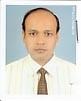 DR. SYED MAKSUMUL HUQF/Name: Syed Nurul HuqM/Name: BM & DC Reg. No: NID: Cell: Address: Radiologist, General Hospital BarisalBlood Group: 148Voter NoLM-0400148No ImageDR. FARUK ABDULLAH BIN ALAUDDINF/Name: Alhaj Alauddin AhmedM/Name: BM & DC Reg. No: NID: Cell: Address: Room No. 306, Intern Doctors Hostel Sher-E-Bangla Medical College Hospital Barisal.Blood Group: 149Voter NoLM-0400149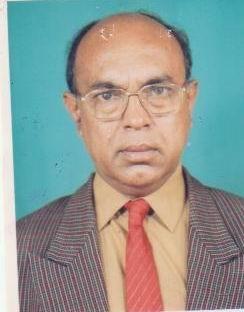 DR. SAYED ZAHID HOSSAINF/Name: Late- Alhaj Sayed Belayet HossainM/Name: BM & DC Reg. No: NID: Cell: Address: Principal & Prof. Paediatrics, Sher-E-Bangla Medical College, Barisal.Blood Group: 150Voter NoLM-0400150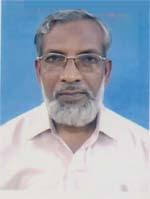 DR. MOHAMMAD HUMAYUN KABIRF/Name: Late Serajul HoqueM/Name: Late Sirajun NessaBM & DC Reg. No: 9763NID: 0695116219567Cell: 01710965142Address: Laty Mansion, Gorachand Das Road, BarisalBlood Group: A+151Voter NoLM-0400151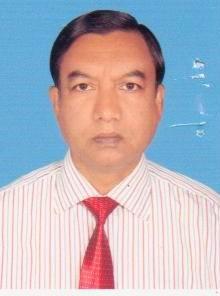 DR. MD. ABDUL HAMID SHAIKHF/Name: Late Shaizuddin SkM/Name: Amena KhatunBM & DC Reg. No: 9799NID: Cell: 01711368058Address: Assistant professor, Dept. of Paediatric, Sher e Bangla Medical College BarisalBlood Group: B+152Voter NoLM-0400152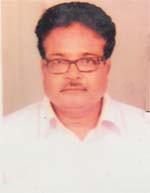 DR. MD. ZOYBAL ABEDINF/Name: Md. Kashem Ali MondolM/Name: Mrs. Ayesha KhatunBM & DC Reg. No: 17216NID: 0695121253839Cell: 01712530253Address: Kheya College Avenue, BarisalBlood Group: A+153Voter NoLM-0400153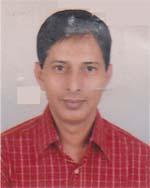 S. M. SARWARF/Name: Mr. Ali AsgarM/Name: Mrs. AzimunnesaBM & DC Reg. No: 15939NID: 0695114327097Cell: 01711026357Address: Professor ENT, South Apollo Medical College,BarishalBlood Group: B+154Voter NoLM-0400154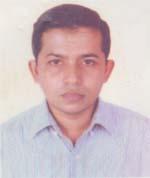 DR. MD. FAIZUL BASHARF/Name: Md. Abul BashirM/Name: Fatema KhatunBM & DC Reg. No: 23072NID: 0695112193245Cell: 01558326944Address: Asst. Prof. Pathology Sher E Bangla Medical College, BarisalBlood Group: B+155Voter NoLM-0400155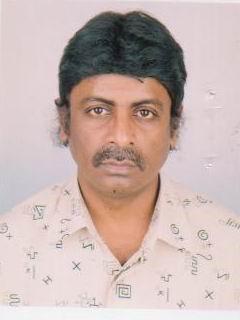 DR. MD. BAKIR HOSSAINF/Name: Altaf Hossain HowladerM/Name: BM & DC Reg. No: NID: Cell: Address: Genuine Furniture West Bogura Road Barisal.Blood Group: 156Voter NoLM-0400156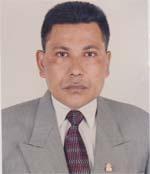 DR. MD. DELWAR HOSSAINF/Name: Abdul Barek MiaM/Name: Fatama BegumBM & DC Reg. No: 15955NID: 0695123267229Cell: 01715005533Address: Kerami Bari, Nabagram Road, Kotwali, BarisalBlood Group: A+157Voter NoLM-0400157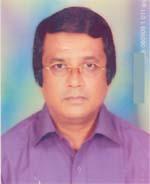 DR. MD. RAISH UDDIN AHMEDF/Name: Late Md. A. Goni MiaM/Name: Late Mrs. Fatema BegumBM & DC Reg. No: 16895NID: 0695115207264Cell: 01914484871Address: Sweet Home, Forester Bari Road, BarisalBlood Group: O+158Voter NoLM-0400158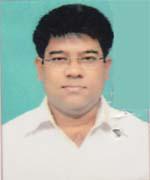 DR. MD. MIZANUR RAHMANF/Name: M/Name: BM & DC Reg. No: 31909NID: Cell: Address: VILL- SOUTH BIJOYPUR, P.O.: GOURNODI, P.S.: GOURNODI, DISTRICT: BARISAL.Blood Group: TRANSFERED to BMA Dhaka CityLM-1405543159Voter NoLM-0400159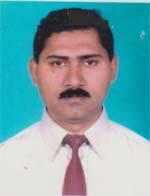 DR. BHASKAR SAHAF/Name: Late Balahari SahaM/Name: Late Kamala Balahari SahaBM & DC Reg. No: 14267NID: Cell: 01711388607Address: Nazir Mahallah, BarisalBlood Group: B+160Voter NoLM-0400160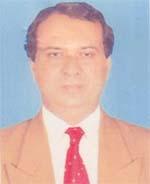 DR. N. C. DEY ROBINF/Name: Late K. R. DeyM/Name: Late Raujita Bala DeyBM & DC Reg. No: 13953NID: 0695116217344Cell: 01711463190Address: 151, N. Hossain Complex, Police Line Road, BarisalBlood Group: A+161Voter NoLM-0400161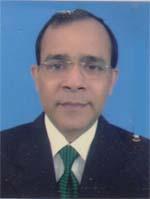 DR. BIPLAB KUMAR DASF/Name: Sri Jamini Kanta DasM/Name: Late Suniti Rani DasBM & DC Reg. No: 16019NID: 0695119234884Cell: 01711190944Address: Medical officer, Sher E Bangla Medical College, Hospital, BarisalBlood Group: O+162Voter NoLM-0400162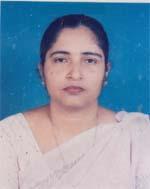 DR. SHIKHA RANI SAHAF/Name: Late Noni Gopal SahaM/Name: Late Chinu Rani SahaBM & DC Reg. No: 15581NID: 0695112193218Cell: 01716376060Address: 6/D Doctors Quarter, Sher E Bangla Medical College, BarisalBlood Group: A+163Voter NoLM-0400163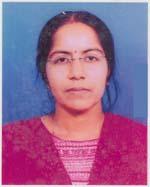 DR. CHANDONA SORCARF/Name: Sankar Lal SarkerM/Name: Minoti GhoshBM & DC Reg. No: 24358NID: 695110181635Cell: 01712951685Address: Jabbar Miar Gali, Police Line, BarisalBlood Group: A+164Voter NoLM-0400164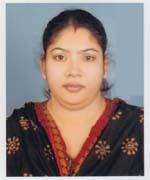 DR. MALLIKA KARMAKERF/Name: Ratnenwan KarmakerM/Name: Monika KarmakerBM & DC Reg. No: 32455NID: 0695115211876Cell: 01711281705Address: Ark Villa (2nd Floor), Uhar Alekanda Road, BarisalBlood Group: AB+165Voter NoLM-0400165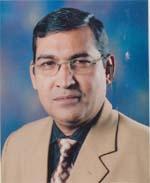 DR. PRADIP KUMAR BANIKF/Name: Tulshi Lal BanikM/Name: Sabitri BanikBM & DC Reg. No: 15021NID: 0695104129789Cell: 01711458083Address: Medical officer, Medicine Out Door, Sher E Bangla Medical College Hospital, BarisalBlood Group: B+166Voter NoLM-0400166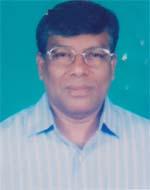 DR. NITYA NANDA HALDERF/Name: Late Jogendra Nath HalderM/Name: Sona Laxmi HalderBM & DC Reg. No: 14586NID: 0695119239678Cell: 01711169791Address: Medical officer Eye Opd, Sher E Bangla Medical College Hospital, BarisalBlood Group: A+167Voter NoLM-0400167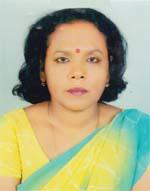 DR. BANA LATA SINHAF/Name: Late Moranjan SinhaM/Name: Shre Moti Shati Lata SinhaBM & DC Reg. No: 16081NID: 0695118230764Cell: 01914473661Address: Lecturer of Biochemistry, SBMC, BarisalBlood Group: B+168Voter NoLM-0400168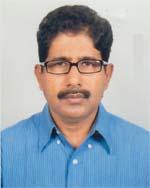 ADHIR KUMAR DASF/Name: Dinabandhu DasM/Name: Ashalata DadBM & DC Reg. No: 15758NID: 0695118230765Cell: 01914499317Address: Pharmacology Department, Sher E Bangla Medical College, BarisalBlood Group: O-169Voter NoLM-0400169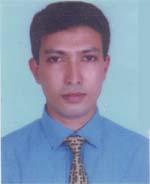 DR. BIDHAN CHANDRA BISWASF/Name: Nirad Baran BiswasM/Name: Biva Rani BiswasBM & DC Reg. No: 27062NID: 2697557398060Cell: 01556634030Address: House of Nira Apa (2nd Floor), Oposit to The Senajia Primary School, Medical College Lane, South Alekanda, BarisalBlood Group: A+170Voter NoLM-0400170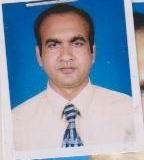 DR. MD. MONIRUZZAMAN SHAHINF/Name: M/Name: BM & DC Reg. No: NID: Cell: Address: Asstt. Prof. Of Ortho. Surgery, Sher-E-Bangla Medical College Hospital, Barisal.Blood Group: 171Voter NoLM-0400171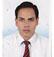 DR. MD. ANOWAR HOSSAIN HOWLADERF/Name: Late Taher Ali HowladerM/Name: BM & DC Reg. No: NID: Cell: Address: aBlood Group: 172Voter NoLM-0400172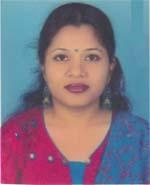 DR. SHERIN SABIHA TONNYF/Name: Md. Nurul AlamM/Name: Mrs. Sherin ShamsunnaharBM & DC Reg. No: 50437NID: 0695115208955Cell: 01811410795Address: Swapna Sarga, forester Lean, New Circular Road, BarisalBlood Group: O+173Voter NoLM-0400173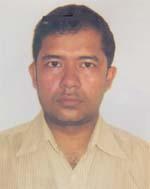 DR. MD. MOKLESUR RAHMAN KHANF/Name: Khan Mosaraf HossenM/Name: Aopia HaqueBM & DC Reg. No: 49142NID: 0619494204706Cell: 01914850212Address: Doctor Hostel SBMCHBlood Group: B+174Voter NoLM-0400174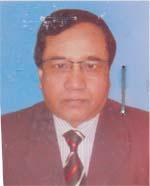 DR. HORENDRA NATH  SARKERF/Name: Mongal Ch..SarkerM/Name: Late Sarala Rani SarkerBM & DC Reg. No: 16111NID: Cell: 01715079037Address: Associate  Professor, Medicine, Sbmc, Barisal.Blood Group: 175Voter NoLM-0400175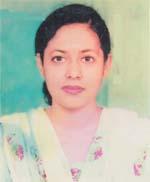 DR. NAZIA SULTANAF/Name: Md. Abdul MajidM/Name: Most. LutfunneshaBM & DC Reg. No: 43041NID: 0695120243114Cell: 01712655103Address: Mourakkei, New College Road, Barisal-8200, BangladeshBlood Group: A+176Voter NoLM-0400176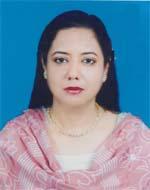 DR. SYEEDA SULTANA (SWEETY)F/Name: Md. Abdul MajidM/Name: Most. LutfunneshaBM & DC Reg. No: 26610NID: 0695114204683Cell: 01711230450Address: Sumayeeta C & B Road, Barisal -8200, Opposite Badc, Ward No. 14Blood Group: A+177Voter NoLM-0400177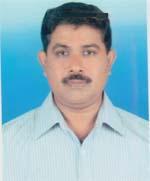 DR. MD. SHAFIQUL ISLAMF/Name: Late Dr. Md. Amirul IslamM/Name: Most. Ayesha BegumBM & DC Reg. No: 23259NID: 0695114204702Cell: 01715704337Address: Sumayeeta C & B Road, Opposite Badc, Barisal-8200, BangladeshBlood Group: A+178Voter NoLM-0400178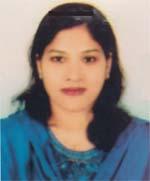 DR. NAZNIN AKTER (RUBY)F/Name: Md. Jahagir KabirM/Name: Mrs. Monowara BegumBM & DC Reg. No: 29413NID: 0695112194063Cell: 01712552764Address: Asst. Prof (paediatrics) SBMC, BarisalBlood Group: O+179Voter NoLM-0400179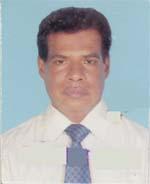 DR. MD. FARUQUE ALAMF/Name: Late Erajuddin AhmedM/Name: Ayesha KhatunBM & DC Reg. No: 15658NID: 0695124279288Cell: 01712213033Address: Lecturer , Microbiology Department, Sher e Bangla Medical College, BarisalBlood Group: B+180Voter NoLM-0400180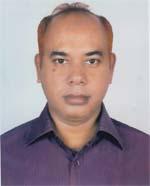 DR. ABU HASSAN MD. RAFIQUL BARIF/Name: Late Md. Haider AliM/Name: Late Rahima KhatunBM & DC Reg. No: 23940NID: 0695116219792Cell: 01711961093Address: Rabeya Manjil, 62/56, Gora Chand Das Road, Barisal-8200Blood Group: O+181Voter NoLM-0400181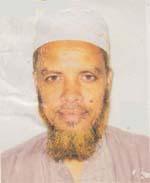 DR. KHONDKER ABDUL MONEMF/Name: Khondker Abdul MabudM/Name: Mahmuda KhatunBM & DC Reg. No: 18393NID: 0695115210422Cell: 01711455621Address: Hazrat Kalu Shah Road, Atekanda, Barisal-8200Blood Group: B+182Voter NoLM-0400182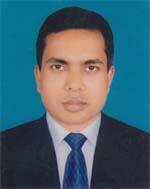 DR. MD. ABU JAFARF/Name: Shams Uddin AhamedM/Name: Lutfa AhamedBM & DC Reg. No: 40312NID: 0410987349996Cell: 01714340413Address: R. M. O. Advocate Hemayet Uddin, Diabetic Hospital, BarisalBlood Group: O+183Voter NoLM-0400183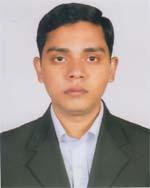 DR. MD. MASRAFUL ISLAMF/Name: Dr. A. S. M. Abdus Sattar MiaM/Name: Sayeda BegumBM & DC Reg. No: 51557NID: 0695101101507Cell: 01558841610Address: Nur Bhaban, Hagera, Khatun School Road, West Kawria, Ward No. 01, Barisa CityBlood Group: A+184Voter NoLM-0400184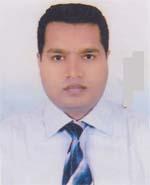 DR. MD. SAIFUL ISLAMF/Name: Abul Kalam AzadM/Name: Hafiza BegumBM & DC Reg. No: 43184NID: 7813811988748Cell: 01720494900Address: Lecturer Microbiology, Sher E Bangla Medical College, BarisalBlood Group: A+185Voter NoLM-0400185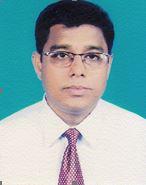 DR. SHAFIKUL ISLAM KHANF/Name: Mansur Ahmed KhanM/Name: Rahima BegumBM & DC Reg. No: 22711NID: Cell: 01712163242Address: :  03/E, Doctor’s Quarter,  Sher-E-Bangla Medical College  Hospital, Barisal.Blood Group: 186Voter NoLM-0400186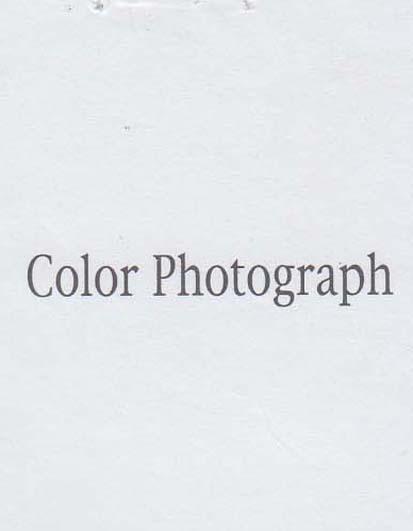 DR. SHAHIDA BEGUMF/Name: Late. Delwar HossainM/Name: Hosne- Ara- BegumBM & DC Reg. No: 25751NID: Cell: Address: Ara Dela, Fakir Bari Road,  Barisal.Blood Group: 187Voter NoLM-0400187No ImageDR. S.M. JALAL UDDINF/Name: Dr. S.M. Anisur RahmanM/Name: Sayeda Farida BanuBM & DC Reg. No: NID: Cell: 01717513831Address: C/O, Dr. S.M. Anisur Rahman, Sayed Villa, Natun Bazar, Barisal.Blood Group: 188Voter NoLM-0400188No ImageDR. KAMALASHIS ROYF/Name: Ramendra Narayan RoyM/Name: Late. Lekha RoyBM & DC Reg. No: 26686NID: Cell: 01711475959Address: Dept. Of Ortho Surgery, Sbmch, Barisal.Blood Group: 189Voter NoLM-0400189No ImageDR. SHAIKH MOHAMMAD KAMAL HOSSAINF/Name: M/Name: BM & DC Reg. No: 26697NID: Cell: 01711298281Address: 113, Interns Doctors Hostel, Sher-E- Bangla Medical College, Barisal.Blood Group: TRANSFERED to BMA Dhaka CityLM-1405543190Voter NoLM-0400190No ImageDR. SAURAV SUTARF/Name: Subhash Chandra SutarM/Name: Kamal Rani MondalBM & DC Reg. No: 39757NID: Cell: 01722717188Address: Medical Officer, Surgery Unit-04, Sbmch, Barisal.Blood Group: 191Voter NoLM-0400191No ImageDR. GOBINDA LAL KUNDUF/Name: Haripada KunduM/Name: Usha Rani KunduBM & DC Reg. No: 22131NID: Cell: 01711204317Address: Medical Officer, (Mch-Fp), Barisal Sadar, Barisal.Blood Group: 192Voter NoLM-0400192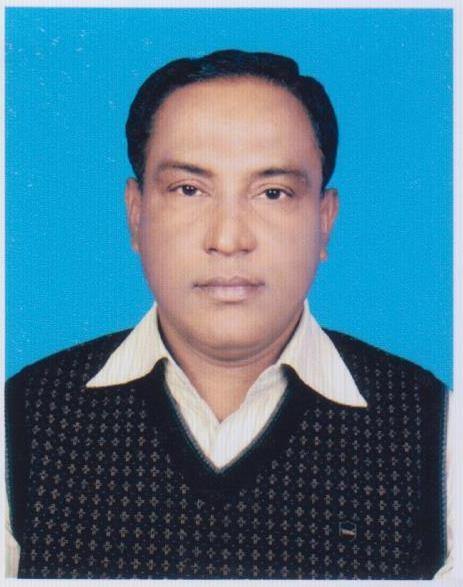 DR. A. J. M. EMRUL KAYESHF/Name: Late Abdul KarimM/Name: Late Mrs. Achia KarimBM & DC Reg. No: 21881NID: Cell: 01712561504Address: Medical Officer, MFP Clinic, Sher-E- Bangla Medical College Hospital, Barisal.Blood Group: 193Voter NoLM-0400193No ImageDR. NASREEN SULTANAF/Name: Md. Zahangir KabirM/Name: Mrs. Monwara KabirBM & DC Reg. No: 21934NID: Cell: 01711186359Address: Mowbon Palace, Bangla Bazar, Barisal.Blood Group: 194Voter NoLM-0400194No ImageDR. MD. HABIBUR RAHMANF/Name: Late. Kashem Ali HowladerM/Name: Late. Bakphul BegumBM & DC Reg. No: 22391NID: Cell: 01718924639Address: Mowbon Palace, Bangla Bazar, Alekanda, Barisal.Blood Group: 195Voter NoLM-0400195No ImageDR. SHUKHA RANJAN DASF/Name: M/Name: BM & DC Reg. No: 51492NID: Cell: 01712356938Address: 61, KandaPara,  Narsingdi.Blood Group: TRANSFERED to BMA Dhaka CityLM-1405543196Voter NoLM-0400196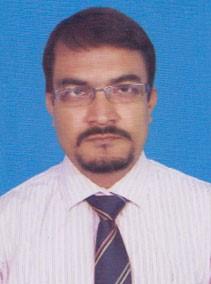 DR. ALA UDDINF/Name: Joynul AbedinM/Name: Jebun Nesa BegumBM & DC Reg. No: NID: Cell: 01819128801Address: Sher-E-Bangla Medical College Hospital,Barisal Sadar, Barisal-8200Blood Group: 197Voter NoLM-0400197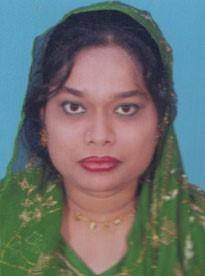 DR. RAKSANA NASIMA AKTERF/Name: Amir HossainM/Name: Zohora BegumBM & DC Reg. No: 34866NID: Cell: 01816433528Address: Sher-E-Bangla Medical College Hosptial, Sadar, BarisalBlood Group: 198Voter NoLM-0400198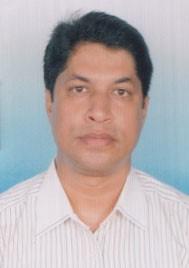 DR. AMITABH SARKERF/Name: Nepal Chandra SarkerM/Name: Late Bela Rani SarkarBM & DC Reg. No: 26759NID: Cell: 01712244854Address: Registrar (Neuro Medicine) Sher-E-Bangla Medical College Hospital, BarisalBlood Group: 199Voter NoLM-0400199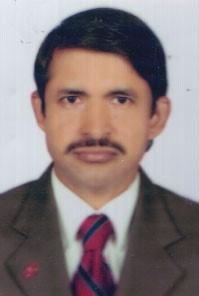 DR. BIKASH CHANDRA NAGF/Name: Lakshman Chandra NagM/Name: Promila NagBM & DC Reg. No: NID: Cell: 01716311601Address: Department Of Paediatrics, Asstt. Prof. Sher-E-Bangla Medical College Hospital, BarisalBlood Group: 200Voter NoLM-0400200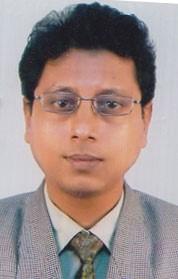 DR. MD. MIZANUR RAHMANF/Name: Abdul Khaleque MiaM/Name: Monoara BegumBM & DC Reg. No: 22513NID: Cell: 01712901421Address: Blood Group: 201Voter NoLM-0400201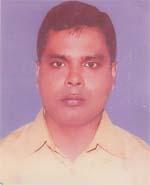 DR. SMARAJIT KUMAR MONDALF/Name: Dwijendronath MondalM/Name: Radha Rani MondalBM & DC Reg. No: 29378NID: 19722691650000027Cell: 01712506794Address: 3/C Doctor Quater, Shear E Bangla Medical CollegeBlood Group: A+202Voter NoLM-0400202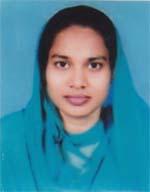 DR. MOST. NASRIN JAHANF/Name: Azm. Ismail HossainM/Name: Rawson Ara BegumBM & DC Reg. No: 30443NID: 197878295081644Cell: 01711462479Address: Lecturer Pathology , Sbmc, BarisalBlood Group: O+203Voter NoLM-0400203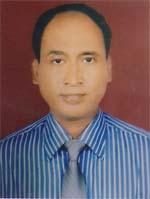 DR. GM. NAZIMUL HAQUEF/Name: Late Md. Durlove GaziM/Name: Most. Saleha BegumBM & DC Reg. No: 24944NID: 7829508132645Cell: 01724210773Address: Assistant Prof. Surgery Department SBMC, BarisalBlood Group: A+204Voter NoLM-0400204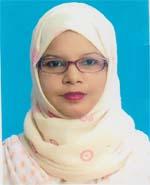 DR. MOSAMMAT SHAHNAZ PERVINF/Name: Md. Abul Kalam HowladerM/Name: Shahenur BegumBM & DC Reg. No: 39618NID: 0695113197701Cell: 01815971696Address: Book Villa Goli, Behind The Nooria School. Dakshin Alekanda, BarisalBlood Group: AB+205Voter NoLM-0400205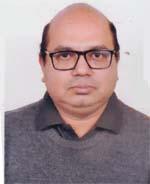 DR. TOWHIDUL ISLAMF/Name: Md. Zaynul AbedinM/Name: Mrs. Hasina TajBM & DC Reg. No: 24008NID: 19680695112194060Cell: 01715576009Address: 8/A Doctor Quarter, SBMC, BarisalBlood Group: A+206Voter NoLM-0400206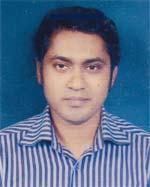 DR. SALAH AL DIN BIN NASIRF/Name: Md. Nasir Uddin MollaM/Name: Mrs. Firoja BegumBM & DC Reg. No: 41336NID: 2696405643418Cell: 01717437885Address: Anju Neer, 2nd floor, Behind Govt. Barisal CollegeBlood Group: A+207Voter NoLM-0400207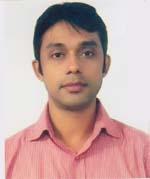 DR. SHAH MD. FAZLAR RAHAMAN KHANF/Name: Dr. Shah Md. Fazlay Rahaman KhanM/Name: Mahmuda BegumBM & DC Reg. No: 39617NID: 0695113197700Cell: 01815971697Address: Book Villa Goli, Behind the Nooria School, Dakshin Alekanda, BarisalBlood Group: B+208Voter NoLM-0400208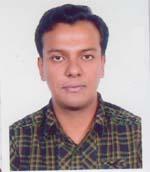 DR. YASSEER HASSANF/Name: Dr. Md. Kamrul HassanM/Name: Dr. Syeda Hosne AraBM & DC Reg. No: 57670NID: 19862692619597846Cell: 01717054643Address: I/D, Doctors Quater, SBMC, BarisalBlood Group: A+209Voter NoLM-0400209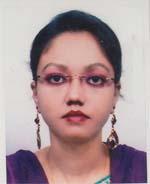 DR. SADIA TASNIMF/Name: Mohammad Abdul HyeM/Name: Ismat Ara BegumBM & DC Reg. No: 53804NID: 2694811020350Cell: 01715019539Address: I/D, Doctors Qrt. , SBMC, BarisalBlood Group: O+210Voter NoLM-0400210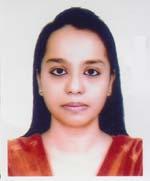 DR. TASMIA HASSANF/Name: Dr. Md. Kamrul HassanM/Name: Dr. Syeda Hosne AraBM & DC Reg. No: 78322NID: 19910695112000032Cell: 01726393837Address: 1/D, Doctors Qrt, SBMC, BarisalBlood Group: A+211Voter NoLM-0400211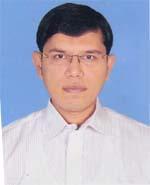 DR. MD. NURUNNABI TUHINF/Name: Md. Abdul QuddusM/Name: Nurunnaher BegumBM & DC Reg. No: 47437NID: 0695123264012Cell: 01816492635Address: Samsunnaher Monjil, Dorgah Bari Road, South Sagordi, BarisalBlood Group: A+212Voter NoLM-0400212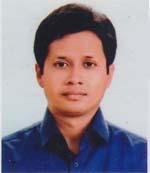 DR. MD. REZWAN KAISERF/Name: Md. Akhter KamalM/Name: Sultana KamalBM & DC Reg. No: 56568NID: 0695116214772Cell: 01744527172Address: House-1076, East Amir Kutir, Barisal City Corporation, BarisalBlood Group: O+213Voter NoLM-0400213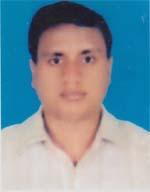 DR. MD.MORSHEDUR RAHMANF/Name: Late Md. Abdur Rahman KhanM/Name: Mrs. Morsheda BegumBM & DC Reg. No: 38613NID: 2697557395508Cell: 01712558719Address: Khan Monzil, New Circular Road, Barisal Sadar, BarisalBlood Group: O+214Voter NoLM-0400214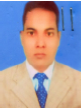 DR. MD. MAHABUB ALAMF/Name: Late Shamsul Alam SardarM/Name: Sultana RajiaBM & DC Reg. No: 53927NID: 19862697556419161Cell: 01716586399Address: Assistant Registar, Dept. SBMCH, BarisalBlood Group: AB+215Voter NoLM-0400215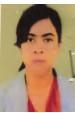 DR. SADIA AFRINF/Name: Sakhterul AlamM/Name: KamrunnaharBM & DC Reg. No: 71763NID: 19910695120000035Cell: 01739909853Address: Modhu Miah Bari, Modhu Miar Pools BM College Road, BarisalBlood Group: A+216Voter NoLM-0400216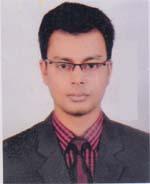 DR. MD. ZAHIRUL ISLAMF/Name: Md. Hemayet UddinM/Name: Jebunnesa BegumBM & DC Reg. No: 59283NID: 0695111184750Cell: 01713076326Address: Vill & Post-Karnakati, Chgrkawa, Barisal SadarBlood Group: B+217Voter NoLM-0400217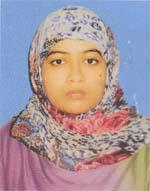 DR. SATMA SADIAF/Name: Md. ShahidullahM/Name: Sharmin AkterBM & DC Reg. No: 59298NID: 0695118229062Cell: 01675288932Address: Upozilla Health Complex, Muladi, BarisalBlood Group: O+218Voter NoLM-0400218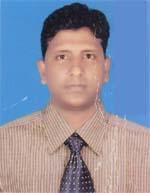 DR. MOSTOFA KAMALF/Name: Md. Dalil UddinM/Name: Mahfuza BegumBM & DC Reg. No: 59282NID: 0695114206606Cell: 01675288931Address: Upazilla Health Complex, Muladi, BarisalBlood Group: B+219Voter NoLM-0400219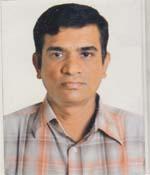 DR. SUBRATA ROYF/Name: Harabilash RoyM/Name: Nandita RoyBM & DC Reg. No: 25925NID: 0695107153973Cell: 01716881806Address: Akashlina 2nd Floor, Sreenath Chatterjee Lane, Bagura Road , BarisalBlood Group: AB+220Voter NoLM-0400220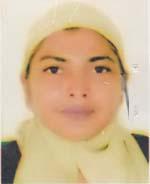 DR. FARIDA BEGUMF/Name: Late Mir Abul KashemM/Name: Late Mrs. Asia BegumBM & DC Reg. No: 17147NID: 0695119232356Cell: 01712184259Address: General Hospital BarisalBlood Group: O+221Voter NoLM-0400221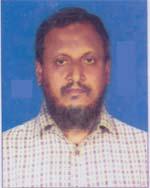 DR. A. T. M. MOSTAFIZUR RAHMANF/Name: Late Md. Baktiar HossainM/Name: Jahanara HossainBM & DC Reg. No: 15942NID: 19630695119000003Cell: 01714008311Address: General Hospital , BarisalBlood Group: B+222Voter NoLM-0400222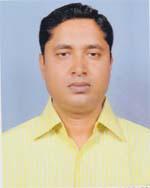 DR. MOHAMMAD SHAHADAT HOSHENF/Name: Mohammad Hannan MiaM/Name: Most. Rubia BegumBM & DC Reg. No: 37784NID: 5418095406102Cell: 01712008312Address: Nibir Palace (3rd Floor) , Shree nath Chattergy Dash Len, Bogra Road, BarisalBlood Group: O+223Voter NoLM-0400223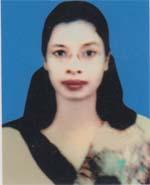 DR. REHANA FERDOESHF/Name: Muhammad Ali MeaM/Name: Jahanara AhshanBM & DC Reg. No: 33280NID: 0695113196295Cell: 01712748695Address: UHC, Agyljhara, BarisalBlood Group: A+224Voter NoLM-0400224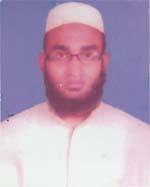 DR. K. M. SAKIBF/Name: Md. Shahidur RahmanM/Name: Taslima BegumBM & DC Reg. No: 61267NID: 0695111185418Cell: 01733405160Address: UHC, Agailjhara, BarisalBlood Group: A+225Voter NoLM-0400225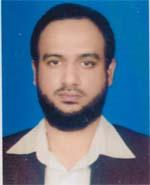 DR. MD. ABDULLAH AL MAMUNF/Name: Abdur Rashid SarderM/Name: Marium BegumBM & DC Reg. No: 45104NID: 19820616983000020Cell: 01718114569Address: Upazilla Health Complex, Agailjhara, BarisalBlood Group: B+226Voter NoLM-0400226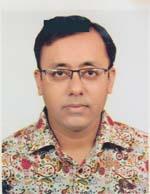 DR. MD. BAKTHEIR AL MAMUNF/Name: Md. Mohsin BaktheirM/Name: Saleha BegumBM & DC Reg. No: 62314NID: 0695111185346Cell: 01710697995Address: Upazilla Health Complex, Agailjhara, BarisalBlood Group: O+227Voter NoLM-0400227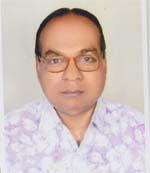 DR. HIRAN MAY HALDETF/Name: Bidin Behari HalderM/Name: Kamol Kamini HalderBM & DC Reg. No: 8698NID: 0623207421193Cell: n/AAddress: W. Sujankathi, Post-Agailjhara, Upazilla-Agailjhara, Dist-BarisalBlood Group: O+228Voter NoLM-0400228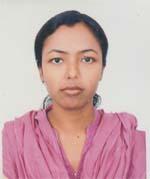 DR. SHARMIN SULTANAF/Name: Md. Abdur RazzaqueM/Name: Fatema RazzaqueBM & DC Reg. No: 54322NID: 19850695112194150Cell: 01672087475Address: Agailjhara Upazilla Health Complex, BarisalBlood Group: AB+229Voter NoLM-0400229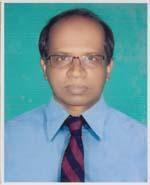 DR. ASHIM RANJAN HALDERF/Name: Amulya Kumar HalderM/Name: Saraju Rani HalderBM & DC Reg. No: 20847NID: 0610215582275Cell: 01715251276Address: Upazilla Health Complex , Agailjhara, BarisalBlood Group: A+230Voter NoLM-0400230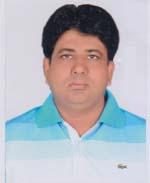 DR. REZAUR RAHMANF/Name: Abdul Latif MiaM/Name: Rawshan AraBM & DC Reg. No: 45211NID: 2695434994449Cell: 01711956740Address: Milan Kutir, Sher E Bangla , Road, Rupatali, post-Rupatali Housing Estate, Rupatali, BarisalBlood Group: O+231Voter NoLM-0400231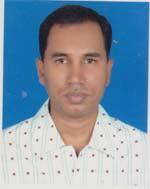 DR. MD. WAHIDUZZAMANF/Name: Md. Abul KalamM/Name: Mrs. Saleha BegumBM & DC Reg. No: 33432NID: 7819561152245Cell: 01718215742Address: Medical officer, Sher E Bangla Medical College Hospital, BarisalBlood Group: B+232Voter NoLM-0400232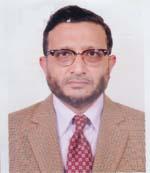 DR. MD. SIDDIQUR RAHMANF/Name: Late A. K. M. Latifur RahmanM/Name: Late Mrs. Sakuna BegumBM & DC Reg. No: 14485NID: 5425404141702Cell: 01722618709Address: Associate Prof. Sher E Bangla Medical College , BarisalBlood Group: O+233Voter NoLM-0400233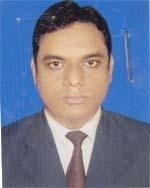 DR. MD. ABUAL HASANF/Name: Late Md. Mokammel HossenM/Name: Badrun NaharBM & DC Reg. No: 41266NID: 4218427462710Cell: 01716507702Address: Gaudia Lodge (Ground Floor), College Avenue (East End), BarisalBlood Group: O+234Voter NoLM-0400234DR. HARENDRA NATH SARKERF/Name: Mongal Ch. SarkerM/Name: Late Darala Rani SarkerBM & DC Reg. No: 16111NID: Cell: 01715079037Address: Associate Professor, Medicine SBMC, BarisalBlood Group: B+235Voter NoLM-0400235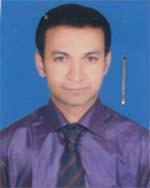 DR. SUBRATA PAULF/Name: Jitendra Nath PaulM/Name: Niva Rani PaulBM & DC Reg. No: 51200NID: 0695111189822Cell: 01717808030Address: SBMCH, BarisalBlood Group: A+236Voter NoLM-0400236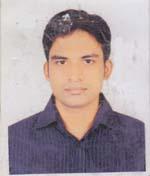 DR. MD. RAKIB RAHMANF/Name: Md. Khalilur RahmanM/Name: Monoara BegumBM & DC Reg. No: 55044NID: 0695115212326Cell: 01675206364Address: Ashraf Sharak, Nabagram Road, BarisalBlood Group: B+237Voter NoLM-0400237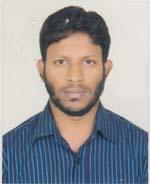 DR. H. M. MASUM BILLAHF/Name: Md. Hashan MasterM/Name: Rizia KhatunBM & DC Reg. No: 48212NID: 2694266786345Cell: 01915453702Address: A/R, Medical Unit, SBMCH, BarisalBlood Group: O+238Voter NoLM-0400238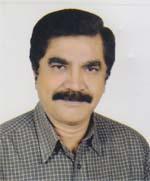 DR. RABIN GHOSHF/Name: Madhu Sudan GhoshM/Name: Maya Rani GhoshBM & DC Reg. No: 9304NID: 0695117224199Cell: 01715029312Address: Anami Lane, Sadar Road, BarisalBlood Group: B+239Voter NoLM-0400239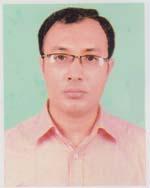 DR. SHIMUL CHANDRA DASF/Name: Gouranga Chandra DasM/Name: Maya Rani DasBM & DC Reg. No: 67414NID: 0613255441887Cell: 01727195198Address: Upazilla Health Complex, Agailjhara, BarisalBlood Group: B-240Voter NoLM-0400240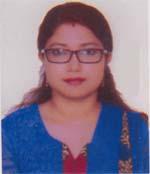 DR. MOUSUMI MONDALF/Name: Bhisma Dev MondalM/Name: Chhanda MondalBM & DC Reg. No: 70966NID: 19900695121000102Cell: 01715855055Address: 268, Jafarabad , Shankar, West Dhanmondi, DhakaBlood Group: O+241Voter NoLM-0400241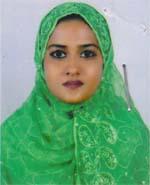 DR. MUNZIBA SHIRINF/Name: Late Md. Abdul MannanM/Name: Zakia BegumBM & DC Reg. No: 62224NID: 19880695102115902Cell: 01779942530Address: Rakudia Lodge, Tarini Kumar Road, Kawnia, BarisalBlood Group: B-242Voter NoLM-0400242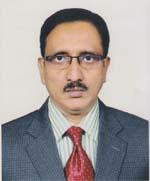 DR. MD. MUJIBUR RAHMAN TALUKDERF/Name: Late Kadam Ali TalukderM/Name: Late HametunnesaBM & DC Reg. No: 18451NID: 19640695112194059Cell: 01711114978Address: Asso. Prof. Sher E Bangla Medical College, BarisalBlood Group: A+243Voter NoLM-0400243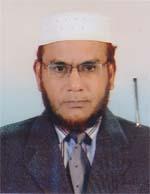 PROF. DR. S. M. NAZRUL ISLAMF/Name: A. GafurM/Name: Saleha BegumBM & DC Reg. No: 15320NID: 7343768698Cell: 01711970281Address: Department of Surgery, South Apollo Medical College, Barishal.Blood Group: B+244Voter NoLM-0400244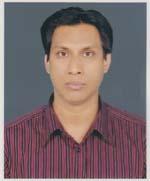 DR. MD. SHAFIQUL ISLAMF/Name: Md. SolaimanM/Name: Mrs. Shamsun NaharBM & DC Reg. No: 27640NID: 0695120247005Cell: 01711579701Address: Nilachol, Brown Compound, BarisalBlood Group: AB+245Voter NoLM-0400245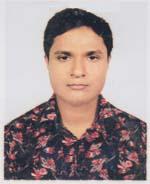 DR. A. S. M. SAYEMF/Name: Md. HabibullahM/Name: Mrs. Kulsum BegumBM & DC Reg. No: 57855NID: 7823808027274Cell: 01711871095Address: SBMCH, BarisalBlood Group: O+246Voter NoLM-0400246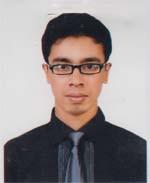 DR. MD. AFJAL HOSSAINF/Name: Md. Salim AkonM/Name: Miuara BegumBM & DC Reg. No: 56520NID: 19856125217227092Cell: 01717337717Address: Upazilla Health Complex, Baupual, PatuakhaliBlood Group: O+247Voter NoLM-0400247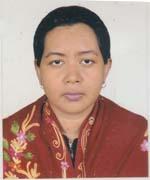 DR. KANIZ FATEMAF/Name: Md. Forhad Hossain KhanM/Name: Mrs. Sajeda BegumBM & DC Reg. No: 40054NID: 19780695118226626Cell: 01725379754Address: Nilachol, Brown Compound, BarisalBlood Group: AB+248Voter NoLM-0400248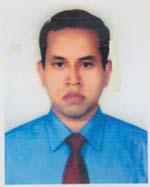 DR. A. K. M. AKBAR KABIRF/Name: Late Md. Atahar Ali HowladerM/Name: Late Most. Kulsum BegumBM & DC Reg. No: 44750NID: 2697557395782Cell: 01712055031Address: Pantho Neer, Akkel Ali Road, Rupatoli, Post-Rupatoli Housing Estate, Sadar, BarisalBlood Group: AB+249Voter NoLM-0400249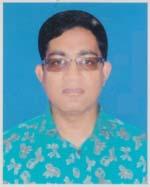 DR. MD. SHAHIDUL ISLAMF/Name: Md. Munsur Ali HowladerM/Name: Mrs. Anwara BegumBM & DC Reg. No: 39683NID: 0695118230728Cell: 01711386202Address: Gorachad Das Road, BarisalBlood Group: AB+250Voter NoLM-0400250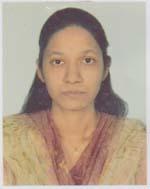 DR. SUPRIYA KARMAKARF/Name: Sudhir KarmakarM/Name: Panna KarmakarBM & DC Reg. No: 53906NID: 0695112194149Cell: 01558887862Address: Surgery Unit-2, SBMCH, BarisalBlood Group: A+251Voter NoLM-0400251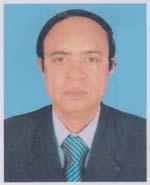 DR. SAMORENDRA SARKERF/Name: Late Monoranjan SarkerM/Name: Monika Rani SarkerBM & DC Reg. No: 22202NID: 0695112193394Cell: 01711124187Address: 5/D Doctors Quarter, Sagardi, BarisalBlood Group: O+252Voter NoLM-0400252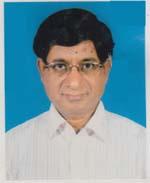 DR. TAPAN KUMAR SAHAF/Name: Late Sitanath SahaM/Name: Late Soudamini SahaBM & DC Reg. No: 16112NID: 0695108162196Cell: 01712625456Address: Sristi, Hospital road, BarisalBlood Group: B+253Voter NoLM-0400253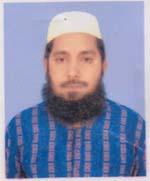 DR. MASUM AHMEDF/Name: Mahbul AhmedM/Name: FazilatunnessaBM & DC Reg. No: 30091NID: 19732693622294406Cell: 01712031651Address: 4/C, Doctors Quater, Sher-E-Bangla Medical College, BarisalBlood Group: 254Voter NoLM-0400254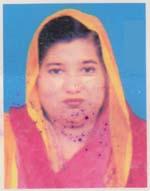 DR. MAKSUDA ARJUMAND BANUF/Name: Late Md. Adom AliM/Name: Mrs. Laila AliBM & DC Reg. No: 25335NID: 0695112193308Cell: 01712924266Address: 822, Khirod Mukhevjee Lane, Bot Tola, Dist-BarisalBlood Group: A+255Voter NoLM-0400255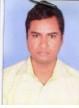 DR. MD. MOMEN MOLLAHF/Name: Md. Musleh Uddin MollahM/Name: Mrs. Jahanara BegumBM & DC Reg. No: 56872NID: 6125217227044Cell: 01716614722Address: Doctors Quarter, UHC, Bauphal, Bauphal, PatuahaliBlood Group: B+256Voter NoLM-0400256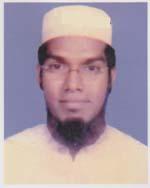 DR. MOHAMMAD ABDUR ROUFF/Name: Md. Momin Uddin GaziM/Name: Rebeka KhatunBM & DC Reg. No: 37497NID: 7823807037308Cell: 01711113999Address: UHC, Bauphal, Doctors Quarter, Bauphal, PatuakhaliBlood Group: A+257Voter NoLM-0400257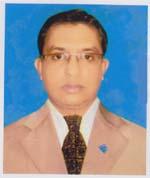 DR. MD. SHIFUL ISLAMF/Name: Md. Lutfor RahmanM/Name: Mrs. Rowshan AraBM & DC Reg. No: 44637NID: 19812619676119713Cell: 01754545043Address: Doctors Quarter, Upazilla Health Complex, Bauphal, PatuakhaliBlood Group: O+258Voter NoLM-0400258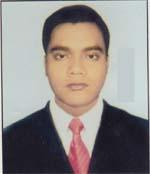 DR. MUHAMMAD AKHTER UZ ZAMAN FAKIRF/Name: Muhammad Abdur Rashid FakirM/Name: Mrs. Mahmuda BegumBM & DC Reg. No: 52096NID: 19830695111184867Cell: 01712993580Address: Upazilla Health Complex, Bauphal, PatuakhaliBlood Group: O+259Voter NoLM-0400259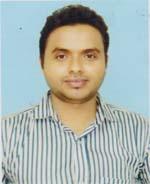 DR. MD. AMINUL ISLAMF/Name: Abdul Jalil KhanM/Name: Amian BegumBM & DC Reg. No: 61383NID: 2716469409544Cell: 01717729603Address: Doctors Quarter, UHC, Dashmina, PatuakhaliBlood Group: O+260Voter NoLM-0400260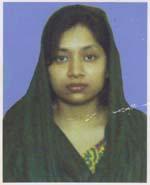 DR. SHARMIN NAHARF/Name: Shahidul IslamM/Name: Jasmin AkterBM & DC Reg. No: 81059NID: 19902726402000054Cell: 01750960984Address: Shaheda Gafur General Hospital, Kalaiya Bauphal, PatuakhaliBlood Group: B+261Voter NoLM-0400261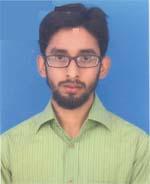 DR. ABDULLAH AL SHAUROVF/Name: Late Sekander MiaM/Name: FajilatunnesaBM & DC Reg. No: 62751NID: 7813877925955Cell: 01716662358Address: Shahi Mosjid Road, Bauphal, PatuakhaliBlood Group: AB+262Voter NoLM-0400262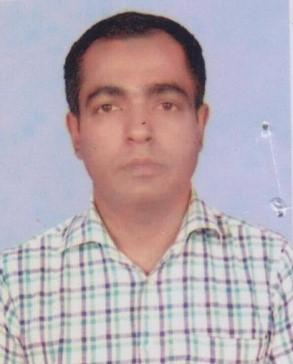 DR. FAIZUL HAQUE PONIRF/Name: Md. Fazlul HaqueM/Name: Mrs. Hasina HaqueBM & DC Reg. No: 36893NID: 0695111184891Cell: 01913921087Address: RP. Paediatrics, SBMCH, Barisal.Blood Group: B+263Voter NoLM-0400263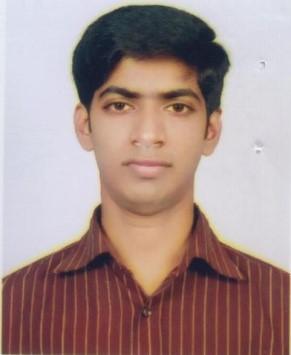 DR. SOVAN BARAIF/Name: Biswajit BaraiM/Name: Namita RaniBM & DC Reg. No: 60618NID: 824-376-8549Cell: 01717952291Address: Chandrahar, Batajone, Gournadi, Barisal, Lecturer, Microbiology, SBMC, Barisal.Blood Group: B+264Voter NoLM-0400264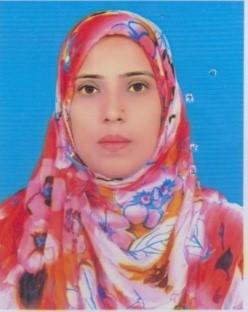 DR. LUCKY PARVINF/Name: Abdur Rashid SardarM/Name: Samsur NaherBM & DC Reg. No: 47832NID: 4794512153445Cell: 01718324061Address: Somorto Nibash, Lutfor Rahman Road, Nathullahbad, Barisal.Blood Group: O+265Voter NoLM-0400265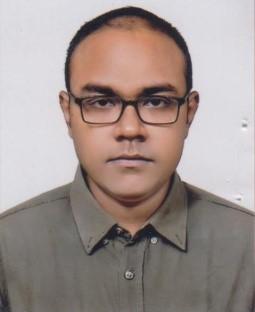 DR. HAFIZ AHMED FAIAZF/Name: Mohammad Zahangir HussainM/Name: Nurun NaharBM & DC Reg. No: 68099NID: 19890695120000001Cell: 01703976192Address: 125, College Avenue, Barisal.Blood Group: A+266Voter NoLM-0400266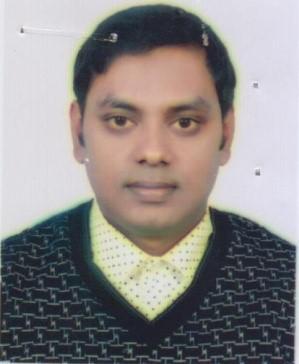 DR. MD. MONIR HOSSAIN SAZIBF/Name: Md. Golam Mostafa SalimM/Name: Sakirun NesaBM & DC Reg. No: 81556NID: 19900695124000029Cell: 01672868646Address: Khalifa Bari, Zia Nagor Rupatali, 24 No. Ward, BCC Barisal.Blood Group: AB+267Voter NoLM-0400267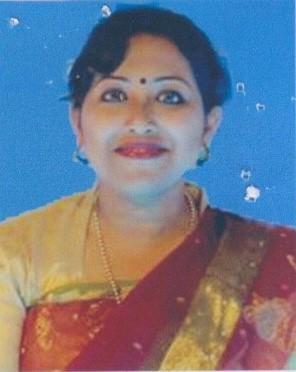 DR. SANJIDA SHAHIDF/Name: Late Md. Shahidul HaqM/Name: Semu ShahidBM & DC Reg. No: 61501NID: 19860695112194848Cell: 01722203850Address: Lecturer, Physiology, Sher-e Bangla Medical college, Barisal.Blood Group: B+268Voter NoLM-0400268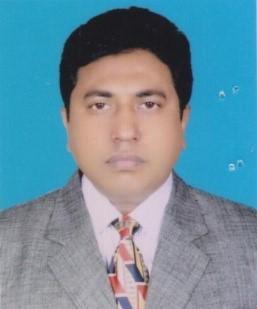 DR. H.M. SAIFUL ISLAMF/Name: Md. Moslem Ali HawladerM/Name: Khairun Nesa BegumBM & DC Reg. No: 23931NID: 0695108161408Cell: 01718766025Address: Lina Kunzo, C & B 1 Nong Pool, Barisal.Blood Group: B+269Voter NoLM-0400269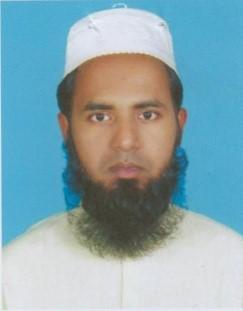 DR. MD. AMINUL HAQUEF/Name: Md. Bazlur Rashid MullickM/Name: Gulzar BegumBM & DC Reg. No: 47264NID: 19820695111185400Cell: 01728368373Address: 4C Doctors Quartar, SBMCH, Barisal.Blood Group: O+270Voter NoLM-0400270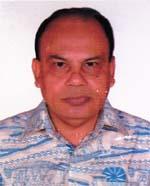 DR. MUHAMMAD FAKHRUL ALAM.F/Name: Mr. Abul Hasem Mia.M/Name: Mrs. Akimon Khatun.BM & DC Reg. No: 14574NID: 0695114202140Cell: 01711358980Address: N/ABlood Group: B+271Voter NoLM-0400271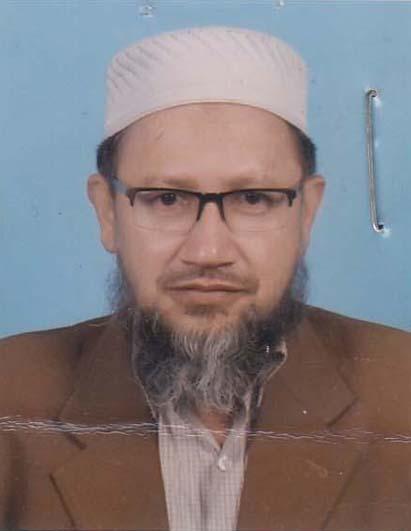 DR. MD. MAHMUD HASAN KHANF/Name: Late. Belal Hussain KhanM/Name: Late. Saleha BegumBM & DC Reg. No: 21423NID: 6893085305Cell: 01711946876Address: Paediatrics OPD SBMCH, Barisal.Blood Group: O+272Voter NoLM-0400272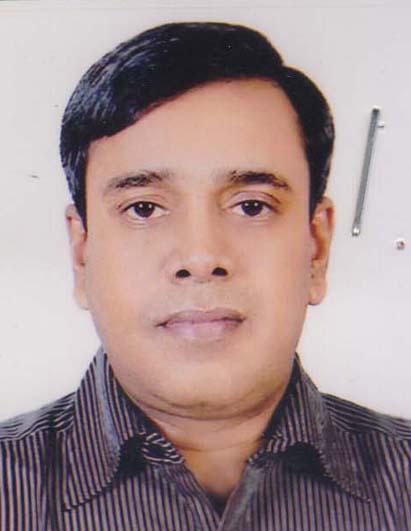 DR. S. M ZAHID HASANF/Name: Md. Ali Hossain SikderM/Name: Razia BegumBM & DC Reg. No: 28972NID: 6443132706Cell: 01711-287572Address: “Niloy”, College Road,  Barisal.Blood Group: O-